BIM 6001   	Stage de recherche en biologie moléculaire -1      6 cr  	 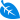 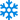 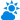 BIM 6002  	Stage de recherche en biologie moléculaire -2      6 cr   	BIM 6003  	Stage de recherche en biologie moléculaire -3       6 cr   	Description : Ces stages s’adressent aux étudiants internationaux inscrits à un Programme d'échange, et aux titulaires d'un diplôme de docteur en médecine (M.D.) ou en médecine dentaire (D.M.D.) ou en médecine vétérinaire (D.M.V.) ou d'un baccalauréat ès sciences (B. Sc.) ou d'un diplôme jugé équivalent. Ils concernent les étudiants qui désirent faire un stage de recherche en biologie moléculaire d’une durée équivalente à 6 semaines régulières dans le milieu de stage et répartie à l'intérieur d'un trimestre, en accord avec le directeur de recherche. L’étudiant devra trouver un laboratoire d'accueil et être supervisé par un professeur accrédité aux programmes de biologie moléculaire. Objectifs et compétences visés: Durant son stage, l'étudiant devra 1) participer aux travaux qui se déroulent dans le milieu d'accueil, tels l'élaboration de protocoles, le travail technique, l'analyse et la discussion des résultats, et le maintien d'un cahier de laboratoire;   2) acquérir des connaissances nouvelles au domaine de recherche lié à la biologie moléculaire;  3) acquérir des compétences appliquées à la résolution de problèmes lié à la biologie moléculaire;  4) faire preuve d'autonomie ;  5) assister aux réunions et séminaires de recherche du milieu d'accueil, le cas échéant.Principales méthodes pédagogiques: Stage de recherche dans un laboratoire de biologie moléculaire sous supervision d'un professeur accrédité aux programmes de biologie moléculaire.   Elaboration de protocoles, travail de laboratoire, analyse et discussion des résultats et maintien d'un cahier de laboratoire.Évaluation:  L' évaluation est qualitative (Réussite ou Échec). Elle prendra en considération les objectifs et compétences visés. L'évaluation est faite par le directeur de recherche en lien avec le responsable académique de l'unité d'attache des programmes de biologie moléculaire qui communiqueront le résultat à la direction des programmes.Modalité pour l' inscription: Pour valider l'inscription à ce cours, l'étudiant doit faire parvenir aux programmes de biologie moléculaire, une lettre du directeur de stage qui accepte de diriger les travaux, ainsi q'une brève description du projet de stage proposé. Le cours BIM 6001 est préalable au BIM 6002.Les cours BIM 6001 et BIM6002 sont préalables au BIM 6003.Fiche d’évaluation – BIM 6001- 6002- 6003Stage de recherche en biologie moléculaire -1 -2 -3Directives générales : cette fiche d’évaluation doit  être remplie et signée par l’étudiant et le directeur de recherche.  Elle doit être ensuite co-signée par le responsable de l'unité d'attache. Au besoin, ce dernier peut rencontrer l’étudiant et le directeur de recherche.Nom :				      Prénom :                                                                    Matricule:Trimestre :			Cours: 	BIM6001 	              BIM6002                  BIM6003 Directeur de recherche :Titre du projet de recherche :Appréciation qualitativeDate: Signature du directeur : Signature de l’étudiant :Signature du responsable de l'unité d'attache :Retourner cette fiche remplie et signée à:Programmes de biologie moléculaire - Pavillon Roger Gaudry N-703 - Faculté de médecine- Université de Montréal - ou par courriel à  <biologie-moleculaire@meddir.umontreal.ca>CritèresAppréciationCommentaires Acquisition de connaissances scientifiques reliées au sujet de rechercheAcquis de compétences: planification du travail - mises au point techniques - tenue de cahiers de lab - résolution de problèmes -Encadrement et discussions scientifiques avec les membres de l’équipe - analyse des résultats -Assiduité - Autonomie - Intégration dans l’équipe - Participation aux activités du centre (conférence-séminaire...)Autres commentairesAPPRÉCIATION GLOBALERÉUSSI        ECHEC   